Информация об истории возникновения пермского городского самоуправления и создании Пермской городской ДумыЕкатерина-II Указом от 26 ноября . учредила столицу Пермской губернии. Новый город Пермь еще предстояло построить на месте поселка 
при Егошихинском медеплавильном заводе. Город появился де-юре, 
но по статусу он уже должен был иметь городской магистрат. Справка: Городской магистрат - сословный орган местного управления торгово-промышленным населением в XVIII в. Включал должностных лиц (бургомистров, ратманов), избиравшихся из наиболее состоятельных горожан (купцов и мещан). Ведал распределением 
и сбором налогов и повинностей, организацией гильдий, цехов, содействовал развитию ремёсел, торговли, мануфактур, городского хозяйства, осуществлял функции суда 
для торгово-промышленного населения и некоторые полицейские функции. Выборы 
в магистрат производились 1 раз в 3 года. Городские магистраты создавались 
в соответствии с Указом Петра-I от .В 1780-1783 гг. Пермь приобретает статус официального города с правом на формирование всех городских учреждений, в том числе городского магистрата и городского головы, как двух важнейших звеньев городского общественного управления. Осенью . только начался процесс записи в пермское купечество 
и мещанство. Среди прочих были поданы «доношения» от кунгурских купцов Михаила Абрамовича и Петра Абрамовича Поповых, Федора Ефимовича Быкова, купца 3-й гильдии Емельяна Калашникова, от соликамского купца 2-й гильдии Василия Герасимовича Лапина, от чердынского купца 3-й гильдии Прокопия Удникова и другие. Тем не менее, выборщиков было 
еще недостаточно.18 сентября . наместник пермский и тобольский Е.П.Кашкин адресует новый ордер за № 1100 пермскому губернатору генерал-майору И.Ламбу, в котором предписывает организовать выборы в Пермской области 
и, прежде всего, в старых городах: Кунгуре, Соликамске и Чердыни, не считая возможным их проведение в данный момент в городе Перми в связи 
с отсутствием необходимого числа купцов и мещан.Губернатор И.В.Ламб, выполняя предписания Е.П.Кашкина, указал кунгурскому, соликамскому и чердынскому городским магистратам выбрать кандидатов для составления губернского и пермского городских магистратов.Выборы в органы общественного управления Перми, в том числе городского головы, состоялись после приезда в Пермь кандидатов от старых городов 15 октября . Выборщики были приведены к присяге 15 октября . протопопом Петропавловского собора Антонием Поповым, а избранные должностные лица – 17 октября иереем того же собора Дмитрием Черепановым.В 1781-1782 гг. шло формирование пермского городского общества 
как основы пермского городского общественного управления. На начало . в губернском центре осуществляли деятельность 46 купцов. К . уже 96 купцов.21 апреля . вышло Городовое положение Екатерины-II – «Грамота 
на права и выгоды городам Российской империи», в которой определялись новые права городского общества, вводились новые органы городского самоуправления, исполняющие все хозяйственные дела города: Общая 
и Шестигласная думы. В связи с этим менялся статус городского головы. Теперь согласно ст. 157-166 Городового положения, он являлся председателем Общей и Шестигласной дум и фактически руководил всеми хозяйственными делами города. У Городских магистратов отныне оставались лишь судебные функции.В результате городской реформы 1785 г. все жители городов были разделены на шесть разрядов:1. Элитный разряд «настоящие городские обыватели» – владельцы земельных участков и строений в черте города.2. Купечество в лице трех гильдий, разделяющихся по уровню капитала.3. Ремесленные мастера, относящиеся к различным цехам.4. Иностранцы, которые постоянно проживают в городе.5. «Именитые граждане» – известные музыканты, ученые, художники, 
а также богатейшие люди города – предприниматели, банкиры.6. «Посадские люди» – всё остальное население, не подходящее 
по критериям к вышеперечисленным разрядам.Возможность участвовать в собрании «градского общества» предоставлялась лицам от 25 лет, способным уплатить ежегодный взнос в 50 рублей. В качестве распорядительного учреждения выступала Общая городская дума, состоящая из представителей всех разрядов, выборы в которую осуществлялись раз в три года. Её исполнительным органом утверждалась Шестигласная дума, состоящая из «гласных» (избранных) по одному от каждого разряда и возглавляемая городским головой.Главные функции городской думы и градского общества: * Соблюдение мира и понимания между представителями разных разрядов, предотвращение разногласий между городом и сельскими местностями.* Общие хозяйственные функции – обеспечение поставок продовольствия, материалов, сохранение чистоты и порядка.* Экономическое и инфраструктурное развитие.Новизна, привнесенная этими актами в систему местного управления, заключалась:В реализации принципа разделения властей, в данном случае – отделения исполнительно-распорядительной от судебной путем создания института городской думы наряду с сохранением института городского магистрата.В придании городскому обществу статуса юридического лица, т.е. дееспособного не только политически, но и финансово-экономически.Эти законы предусматривали очень серьезные правовые ограничения для вмешательства органов губернской власти в пределы компетенции органов общественного самоуправления.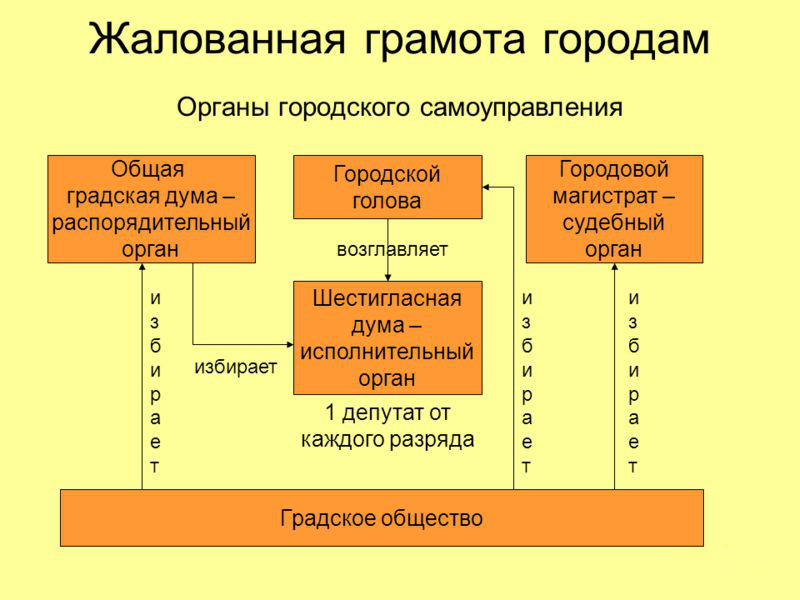 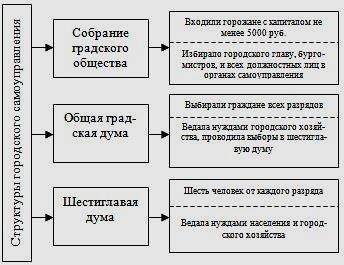 После введения в действие Городового положения третьим по счету пермским головой и первым председателем Общей и Шестигласной дум был избран Василий Герасимович Лапин, купец 2-й гильдии, переписавшийся 
из соликамского купечества в пермское в .Справка:Василий Герасимович Лапин (1 [12] февраля 1731, Соликамск — 20 апреля [2 мая] 1793, Пермь) — российский предприниматель (купец 2-й гильдии), меценат, городской голова Перми в 1787—1790 гг.Унаследовал дело своего отца, Герасима Петровича, занимавшегося торговлей 
с Англией, Индией, Китаем и Русской Америкой. Числился купцом 2-й гильдии в Соликамске, 
а с 1781 года — в Перми. С 18 (29) октября 1787 по 1790 год был городским головой Перми.Согласно семейной легенде во время деловой поездки по Тихому океану Лапин чуть 
не погиб. Спасшись, он дал обет построить церковь Пресвятой Богородицы. В октябре 
1787 г. получил разрешение на постройку в Перми на собственные средства Владимирской церкви. Церковь была освящена 23 декабря 1789 г. (3 января 1790 г.) и стала второй каменной церковью в истории города. В 1800 г. она была переименована в церковь Рождества Богородицы.В.Г.Лапин похоронен на Егошихинском кладбище.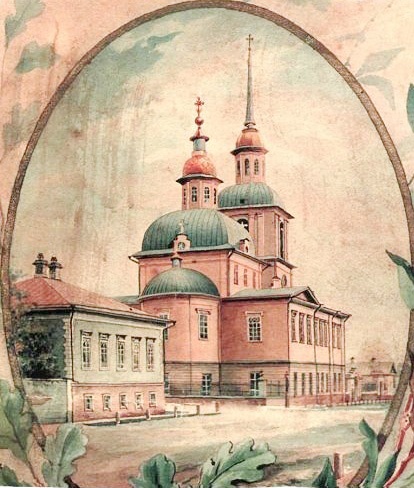 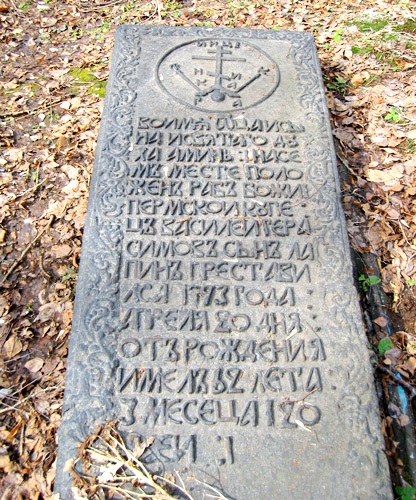 Рис.1. Церковь Рожлдества Богородицы.                      Рис.2. Надгробная плита на могиле В.Г.Лапина7 первых пермских голов в конце XVIII в. в основном были купцами 2-й гильдии и выходцами из старых городов Пермской губернии.Общую городскую думу составляли по ст.157 Городового положения городской голова и гласные из шести разрядов городовых обывателей. Шестигласная дума, занимающаяся текущими хозяйственными делами, 
по ст.164-165 должна была выбираться из Общей городской думы и состоять 
из одного представителя от каждого из данных разрядов. Только с июля . после неоднократных предписаний пермского наместнического правления 
и Пермского губернского магистрата в Перми начались выборы в Общую городскую думу.Первая Общая городская дума насчитывала 7 человек. Открытие первой Общей городской думы состоялось 18 октября . новым городским головой В.Лапиным после приведения гласных думы к обязательной присяге. Из числа гласных Общей городской думы была выбрана Пермская Шестигласная дума, состоящая из 5 человек.Состав гласных, выбранных в Общую городскую думу, отражал реальную структуру городского общества Перми, где из 6 разрядов, перечисленных 
в Городовом положении ., на тот момент были представлены лишь четыре: «настоящие городовые обыватели», купцы всех 3-х гильдий, посадские 
и ремесленники (цеховые).Любопытный факт:Гласный Шестигласной думы Никита Шишин «опримечен тем, что почасту приходит в Шестигласную думу в пьяном образе и добропорядочнаго и законнаго разсуждения 
не имеет, но делает только в производстве помешательство и остановку; к тому ныне 
и сбор поземельных денег вверять ему весьма опасно…»Первые составы двух дум – Общей и Шестигласной – действовали 
с 18 октября 1787 г. по 18 октября 1790 г.Вторая Общая городская дума была сформирована также из 7 человек. Действовала она с 18 октября 1790 г. по 18 октября 1793 г. Вторая Шестигласная дума вновь состояла из 5 гласных.В 1793 г. формирование исполнительно-распорядительных органов Пермского городского самоуправления претерпело существенные изменения. Исследователи не смогли обнаружить в архивах документального подтверждения избрания третьей Общей городской думы как промежуточного звена между городским обществом и Шестигласной городской думой. Исследователи предполагают, что от выборов Общей городской думы отказались, внеся корректировки в Городскую реформу Екатерины-II. В отличие от столичных городов данная система демонстрировала нежизнеспособность 
в небольшом провинциальном городе.Шестигласная городская дума продолжала избираться и активно функционировать и после 1793 г. 